PENGARUH PELAKSANAAN AUDIT INTERNAL TERHADAP MANAJEMEN RISIKO(Suatu Studi Kasus Pada PT Kereta Api Indonesia (Persero) Bandung)SKRIPSIUntuk memenuhi salah satu syarat Seminar Usulan Penelitian Guna memperoleh gelar Sarjana EkonomiOleh :FUADY SOLIHIN114020222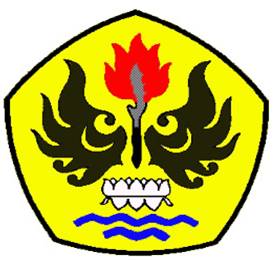 PROGRAM STUDI AKUNTANSIFAKULTAS EKONOMIUNIVERSITAS PASUNDANBANDUNG2016